<Modulbezeichnung><Semesterangabe><Art der Arbeit><Titel der Arbeit>vorgelegt bei:Herrn Prof. Dr. Martin SchneiderAbgabetermin:<TT. Monat JJJJ>vorgelegt von:InhaltsverzeichnisAbbildungsverzeichnis	IITabellenverzeichnis	IIIAbkürzungsverzeichnis (Begriffe sollten nicht im Duden stehen)	IV1	Überschrift (Einleitung und Vorgehensweise)	11.1	Überschrift 2. Ordnung	11.2	Überschrift 2. Ordnung	11.2.1	Überschrift 3. Ordnung	21.2.2	Überschrift 3. Ordnung	22	Überschrift (z.B. Theoretische Grundlagen)	22.1	Überschrift 2. Ordnung	22.2	Überschrift 2. Ordnung	2Literaturverzeichnis	VEidesstattliche Erklärung	VIAbbildungsverzeichnisAbbildung 1: Beispielhafte Abbildung der Durchschnittlichen Bruttostundenlöhne	3TabellenverzeichnisTabelle 1: Abhängige Variable: Logarithmus des Stundenlohns	4Abkürzungsverzeichnis (Begriffe sollten nicht im Duden stehen)Abkürzung		Ausgeschriebener BegriffAbkürzung		Ausgeschriebener BegriffAbkürzung		Ausgeschriebener BegriffHWWI			Hamburgisches WeltwirtschaftsinstitutSEOP			Sozio-ökonomisches PanelÜberschrift (z.B. Einleitung und Vorgehensweise)Am Lehrstuhl für Personalwirtschaft gilt der Zitationsstil APA (American Psychological Association), auf welchen in der Einführungsveranstaltung für Abschlussarbeiten eingegangen wurde. Bei indirekten Zitaten steht die Quellenangabe am Ende des Satzes, bzw. nach dem paraphrasierten Inhalt. Grundsätzlich sollte nach dem Originaltext zitiert werden. Beispiel 1: Text Text Text Text Text Text Text Text Text Text Text Text (Autor, Jahr, Seite). Beispiel 2: Text Text Text Text (Autor1, Jahr, Seite), Text Text Text Text Text Text (Autor2, Jahr, Seite).Direkte Zitate hingegen sind mit Anführungszeichen zu kennzeichnen. Die Quellenangabe folgt direkt hinter dem Zitat. Beispiel: „Text Text Text Text Text Text” (Autor, Jahr, Seite). Direkte Zitate, die über drei Zeilen lang sind, werden zusätzlich eingerückt und in Schriftgröße 10 ausgegeben. Beispiel:„Text Text Text Text Text Text Text Text Text Text Text Text Text Text Text Text Text Text Text Text Text Text Text Text Text Text Text Text Text Text Text Text Text Text Text Text Text Text Text Text Text Text Text Text Text Text Text Text Text Text Text Text Text Text Text Text Text Text“ (Autor, Jahr, Seite).Überschrift 2. OrdnungText Text Text Text Text Text Text Text Text Text Text Text Text Text Text Text Text Text Text Text Text Text Text Text Text Text Text Text Text Text Text Text Text Text Text Text Text Text Text.Überschrift 2. OrdnungText Text Text Text Text Text Text Text Text Text Text Text Text Text Text Text Text Text Text Text Text Text Text Text Text Text Text Text Text Text Text Text Text Text Text Text Text Text Text Text Text Text Text Text Text Text Text Text Text Text Text Text Text Text Text Text Text Text Text Text Text Text Text Text Text Text Text Text Text Text Text Text Text Text Text Text Text Text Text Text Text Text Text.Überschrift 3. OrdnungText Text Text Text Text Text Text Text Text Text Text Text Text Text Text Text Text Text Text Text.Überschrift 3. OrdnungText Text Text Text Text Text Text Text Text Text Text Text Text Text Text Text Text Text Text Text.Überschrift (z.B. Theoretische Grundlagen)Text Text Text Text Text Text Text Text Text Text Text Text Text Text Text Text Text Text Text Text.Überschrift 2. OrdnungText Text Text Text Text Text Text Text Text Text Text Text Text Text Text Text Text Text Text Text.Überschrift 2. OrdnungText Text Text Text Text Text Text Text Text Text Text Text Text Text Text Text Text Text Text Text.Text Text Text Text Text Text Text Text Text Text Text Text Text Text Text Text Text Text Text Text Text Text Text Text.Abbildung 1: Beispielhafte Abbildung der durchschnittlichen Bruttostundenlöhne
Quelle: In Anlehnung an Autor, Jahr, Seitenzahl.Text Text Text Text Text Text Text Text Text Text Text Text Text Text Text Text Text Text Text Text Text Text Text Text Text Text Text Text Text Text Text Text Text Text Text Text.Tabelle 1: Abhängige Variable: Logarithmus des StundenlohnsStatistische Signifikanzlevels sind folgendermaßen definiert: * p<0,1; **p<0,05; *** p<0,01Quelle: In Anlehnung an Autor, Jahr, Seitenzahl.Text Text Text Text Text Text Text Text Text Text Text Text Text Text Text Text Text Text.LiteraturverzeichnisBassanini, A., Booth, A. L., Brunello, G., De Paola, M., & Leuven, E. (2007). Workplace training in europe. In G. Brunello, P. Garibaldi & E. Wasmer (Eds.), Education and training in europe, 143–323. Oxford: Oxford University Press.https://dx.doi.org/10.2139/ssrn.756405Bundesgesetz über eine nachhaltige Abfallwirtschaft (Abfallwirtschaftsgesetz 2002 – AWG 2002) [BGBl. I Nr. 102] zuletzt geändert durch das Bundesgesetz [BGBl. I Nr. 54/2008].Cunha, F., & Heckman, J. J. (2007a). The Technology of Skill Formation. American Economic Review, 97(2), 31–47. https://doi.org/10.1257/aer.97.2.31Cunha, F., & Heckman, J. J. (2007b). The evolution of inequality, heterogeneity and uncertainty in labor earnings in the U.S. economy. IZA Discussion Paper no. 3115.	https://doi.org/10.3386/w13526Hofstede, G. (1993). Interkulturelle Zusammenarbeit: Kulturen, Organisationen, Management. Wiesbaden: Gabler. https://doi.org/10.1007/978-3-322-90037-1Kreft, I., & Leeuw, J. d. (2007). Introducing multilevel modeling. London [u.a.]: Sage.o.V. (2007). Zu einer besseren Umweltbilanz. Der Standard (Wien), 13.08.2007, 9.Thimme, P. (2001): Potenziale betrieblichen Umweltschutzes in Entwicklungsländern am Beispiel Zimbabwes. http://oops.uni-oldenburg.de/351/http://docserver.bis.unioldenburg.de/publikationen/dissertation/2001/thipot00/thipot00.html, Zugriff 16.05.2012.Versicherung der selbständigen Anfertigung der ArbeitHiermit versichern wir, <Vor- und Zunamen>, die vorliegende Arbeit selbstständig und unter ausschließlicher Verwendung der angegebenen Literatur und Hilfsmittel erstellt zu haben. Alle Stellen, die wörtlich oder sinngemäß veröffentlichtem oder unveröffentlichtem Schrifttum entnommen sind, haben wir als solche kenntlich gemacht. Die Arbeit wurde bisher in gleicher oder ähnlicher Form keiner anderen Prüfungsbehörde vorgelegt und auch nicht veröffentlicht.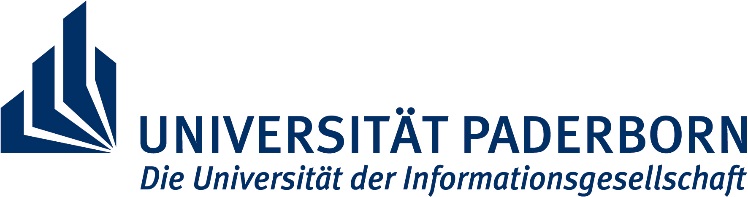 Fakultät WirtschaftswissenschaftenLehrstuhl für Personalwirtschaft<Name>, <Vorname>Matrikelnummer: <#######><Name>, <Vorname>Matrikelnummer: <#######><Name>, <Vorname>Matrikelnummer: <#######><Name>, <Vorname>Matrikelnummer: <#######>VariableOLS-ModellFixed-Effects-ModellSoziodemographische VariablenSoziodemographische VariablenSoziodemographische VariablenMigrationshintergrund-0,0168-0,0368Alter-0,119-0,187Alter²-0,222-0,115Geschlecht0,135***0,184***Hauptschulabschluss-0,125***-0,189***Realschulabschluss-0,0295-0,0344Abitur-0,0927*-0,129*IndustrievariablenIndustrievariablenIndustrievariablenAutomobil0,833***1,484***Telekommunikation0,0877***0,124***Dienstleistungen0,830***1,213***Produzierendes Gewerbe0,349*0,556*Landwirtschaft0,07510,103Institutionelle VariablenInstitutionelle VariablenInstitutionelle VariablenBetriebsrat0,768***1,314***Tarifvertrag0,0674***0,0975***Konstante0,276-----R20,2154-----Root MSE0,70606-----N32203220